                                                                                             Obec Trnovec nad Váhom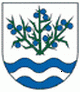 Materiál č. 7 na 4. zasadnutie Obecného zastupiteľstva v Trnovci nad Váhom dňa 30.03.2015K bodu programu 8:„MikroregiónViaRomanum, OZ ViaRomanum, OZ VITIS“1. Dôvodová správaPredkladá: Ing. Július Rábek, starosta obceDôvodová správa k materiálu č. 7 na 4. zasadnutie OZVia Romanum bolo podľa stanov združenia občianske združenie vytvorené s cieľom realizácie prístupu LEADER na území obcí Dlhá nad Váhom, Hájske, Horná Kráľová, Močenok, Selice a Trnovec nad Váhom. Jeho cieľom bola v prvom rade realizácia rozvojových projektov v záujme zvýšenia kvality života obyvateľov mikroregiónu.Na valnom zhromaždení Via Romanum, ktoré sa konalo dňa 12.3.2015 v Močenku bol na základe uznesenia č. 5/2015 schválený návrh na ukončenie činnosti občianskeho združenia Via Romanum a jeho dobrovoľné rozpustenie. OZ Via Romanum bolo teda definitívne rozpustené a vo svojej činnosti pokračuje Mikroregión Via Romanum.Občianske združenie VITIS je verejno-súkromným partnerstvom obcí Báb, Jarok, Lehota, Lužianky, Rumanová a Veľké Zálužie. Spolu so zakladateľskými obcami sú členmi OZ VITIS aj inštitúcie, spolky, združenia, podnikatelia a občania, ktorí bývajú alebo vyvíjajú svoju činnosť na území regiónu a chcú sa podieľať na jeho rozvoji.Poslaním OZ VITIS je aktívnou spoluprácou občanov, subjektov a inštitúcií realizovať aktivity na podporu socio-ekonomického, environmentálneho a kultúrneho rozvoja územia OZ VITIS, pri využití miestnych ľudských, prírodných a kultúrnych zdrojov, podľa čl.2 Stanov občianskeho združenia VITIS.Na 3. zasadnutí OZ v Trnovci nad Váhom, konaného dňa 23.2.2015, bola prerokovaná informácia o zmenách v občianskom združení Via Romanum a informácia o obciach Močenok, Horná Kráľová a Hájske, ktoré v danej dobe prejavili svoj záujem o pripojenie sa k občianskemu združeniu VITIS a prejavili záujem o vystúpenie zo združenia Via Romanum. Na základe rokovania obec Trnovec nad Váhom taktiež prejavila záujem o členstvo v občianskom združení Vitis. Dňa18.3.2015 bola obcou odoslaná žiadosť o členstvo v OZ VITIS.Výkonná rada MAS VITIS na svojom zasadnutí dňa 23.3.2015 oboznámila starostov členských obcí o doručení a prijatí žiadostí do kancelárie MAS VITIS. Predseda informoval členov rady o dôvodoch a potrebe rozšírenia VSP VITIS a následne upovedomil členov o zhode starostov členských obcí na prijatí nových obcí do OZ VITIS a to obce Hájske, Močenok, Horná Kráľová a Trnovec nad Váhom. Po vstupe týchto obcí bude mať VSP VITIS rozlohu 24 052 ha s počtom obyvateľov 25 350. Výkonnou radou bol následne podaný návrh na uznesenie, v ktorom súhlasí s prijatím obcí Hájske, Močenok, Horná Kráľová a Trnovec nad Váhom do verejno súkromného partnerstva OZ VITIS a odporučilo valnému zhromaždeniu prijať tieto obce do OZ Vitis.